Protocole de Madrid concernant l’enregistrement international des marquesModification des montants de la taxe individuelle : NorvègeConformément à la règle 35.2)d) du règlement d’exécution du Protocole de Madrid, le Directeur général de l’Organisation Mondiale de la Propriété Intellectuelle (OMPI) a établi les nouveaux montants suivants, en francs suisses, de la taxe individuelle qui doit être payée lorsque la Norvège est désignée dans une demande internationale, dans le cadre d’une désignation postérieure à un enregistrement international et à l’égard du renouvellement d’un enregistrement international dans lequel la Norvège a été désignée : Cette modification prendra effet le 29 juin 2020.  Par conséquent, ces montants devront être payés lorsque la Norvègea)	est désignée dans une demande internationale qui est reçue par l’Office d’origine à cette date ou postérieurement;  oub)	fait l’objet d’une désignation postérieure qui est reçue par l’Office de la partie contractante du titulaire à cette date ou postérieurement, ou est présentée directement au Bureau international de l’OMPI à cette date ou postérieurement;  ouc)	a été désignée dans un enregistrement international dont le renouvellement est effectué à cette date ou postérieurement.Le 29 mai 2020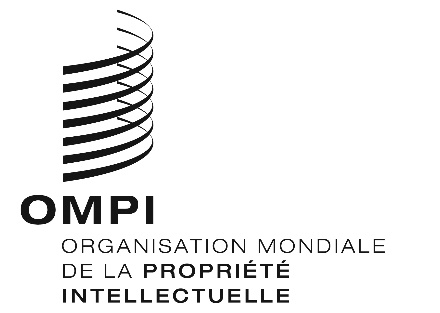 AVIS N° 41/2020AVIS N° 41/2020AVIS N° 41/2020RUBRIQUESRUBRIQUESMontants(en francs suisses)Demande oudésignationpostérieure –  pour trois classes de produits ou services216Demande oudésignationpostérieure –  pour chaque classe supplémentaire  61Demande oudésignationpostérieure Lorsque la marque est une marque collective :Demande oudésignationpostérieure –  pour trois classes de produits ou services216Demande oudésignationpostérieure –  pour chaque classe supplémentaire  61Renouvellement–  pour trois classes de produits ou services244Renouvellement–  pour chaque classe supplémentaire  94RenouvellementLorsque la marque est une marque collective :Renouvellement–  pour trois classes de produits ou services–  pour chaque classe supplémentaire244  94